T.C.BİLECİK ÜNİVERSİTESİ REKTÖRLÜĞÜÖğrenci İşleri Daire BaşkanlığıÜniversiteniz…………………………………………Enstitüsü/Fakültesi/Yüksekokulu/MYO………………………………………...………Bölümü/Programı………………...………numaralı öğrencisiyim ………………………………………………………………………… dolayı tarafıma yeni bir öğrenci kimlik kartı hazırlanması hususunda gereğinizi bilgilerinize arz ederim.  										.…./…../…..Adı Soyadı						                                                      İmzaAdres:             ………………………………………………………………………………………………………………Tel:……………………………………Ek(*): 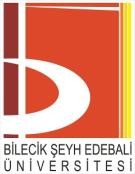 ÖĞRENCİ KİMLİK KARTI TALEP FORMUBŞEÜ-KAYSİS Belge NoDFR-026ÖĞRENCİ KİMLİK KARTI TALEP FORMUİlk Yayın Tarihi/Sayısı10.05.2016 / 5ÖĞRENCİ KİMLİK KARTI TALEP FORMURevizyon TarihiÖĞRENCİ KİMLİK KARTI TALEP FORMURevizyon NoÖĞRENCİ KİMLİK KARTI TALEP FORMUToplam Sayfa1Kimliği elden teslim aldım.Teslim alanın Adı ve Soyadı:İmza: